РЕСПУБЛИКА КРЫМ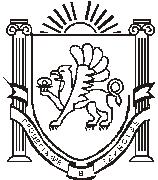 БАХЧИСАРАЙСКИЙ РАЙОНАДМИНИСТРАЦИЯ АРОМАТНЕНСКОГО СЕЛЬСКОГО ПОСЕЛЕНИЯПОСТАНОВЛЕНИЕ«08» декабря 2017 г.								с. Ароматное№ 188Об утверждении Положения«О порядке проведения публичных мероприятий на территории муниципального образования Ароматненское сельское поселение Бахчисарайского района Республики Крым»соответствии с Конституцией Российской Федерации, Федеральными законами от 19.06.2004 № 54-ФЗ «О собраниях, митингах, демонстрациях, шествиях и пикетированиях», от 06.10.2003 № 131-ФЗ «Об общих принципах организации местного самоуправления в Российской Федерации», Конституцией Республики Крым, Законом Республики Крым от 21.08.2014 № 56-ЗРК «Об обеспечении условий реализации права граждан Российской Федерации на проведение собраний, митингов, демонстраций и пикетирований в Республике Крым», руководствуясь Уставом Ароматненского сельского поселения,ПОСТАНОВЛЯЮ:Утвердить Положение о порядке организации и проведения публичных мероприятий на территории муниципального образования Ароматненское сельское поселение Бахчисарайского района Республики Крым (Прилагается).2 Настоящее постановление опубликовать на Портале Правительства Республики Крым (http://bahch.rk.gov.ru) , а также на официальном сайте муниципального образования Ароматненского сельского поселения Бахчисарайского района Республики Крым ( http://aromat-crimea.ru)Постановление вступает в силу со дня, следующего за днем его официального обнародования.Контроль за исполнением настоящего постановления оставляю за собой.Глава Ароматненского сельского поселения	Лизогуб И.А.Положение«О порядке проведения публичных мероприятийна территории муниципального образования1. Общие положения1.1. Настоящее Положение определяет порядок организации и проведения собраний, конференций, митингов, демонстраций, шествий и пикетирований на территории МО Ароматненское сельское поселение Бахчисарайского района Республики Крым в соответствии с Федеральным законом № 54-ФЗ "О собраниях, митингах, демонстрациях, шествиях и пикетированиях", Федеральным законом от 06.10.2003 № 131-ФЗ "Об общих принципах организации местного самоуправления в Российской Федерации",1.2. Настоящее Положение не распространяется на собрания (конференции), проводимые в соответствии с уставами общественных объединений, жилищных товариществ, жилищных и гаражных кооперативов.1.3. С заявлением о проведении публичного мероприятия могут обращаться один или несколько граждан Российской Федерации (организатором демонстраций, шествий, пикетирований может являться гражданин Российской Федерации, достигший возраста 18 лет; собраний и митингов-16 лет), политические партии, другие общественные объединения, религиозные отделения и иные структурные подразделения, взявшие на себя обязательство по организации и проведению публичного мероприятия.Основные понятияТермины "публичное мероприятие", "собрание", "митинг", "демонстрация", "шествие", "пикетирование" в настоящем Положении означают:публичное мероприятие - открытая, мирная проводимая в форме собрания, митинга, шествия или пикетирования либо в различных сочетаниях этих форм акция, осуществляемая по инициативе граждан, политических партий, других общественных и религиозных объединений, в том числе с использованием транспортных средств;собрание - совместное присутствие граждан в специально отведенном месте для коллективного обсуждения общественно значимых вопросов;митинг - массовое присутствие граждан в определенном месте для публичного выражения общественного мнения по проблемам общественно-политической жизни;демонстрация - организованное публичное выражение общественных настроений группой граждан с использованием во время передвижения плакатов, транспарантов и иных средств наглядной агитации;шествие - массовое прохождение граждан по заранее определенному маршруту в целях привлечения внимания к каким-либо проблемам;пикетирование - форма публичного выражения мнений, осуществляемого без передвижения и использования звукоусиливающих технических средств путем размещения у пикетируемого объекта одного или более граждан, использующих плакаты, транспаранты и иные средства наглядной агитации;регламент проведения публичных мероприятий - документ, содержащий повременное расписание (почасовой план) основных этапов проведения публичного мероприятия с указанием лиц, ответственных за проведение каждого этапа, а в случае, если публичное мероприятие будет проводиться с использованием транспортных средств, информацию об использовании транспортных средств.территории, непосредственно прилегающие к зданиям и другим объектам, - земельные участки, границы которых определяются решениями органов исполнительной власти субъекта Российской Федерации или органов местного самоуправления в соответствии с нормативными правовымиактами, регулирующими отношения в сфере землеустройства, землепользования и градостроительства.3. Порядок и условия организации и проведения публичных мероприятий3.1. Проведение публичного мероприятия основывается на следующих принципах:законность - соблюдение законодательства Российской Федерации;добровольность участия в публичных мероприятиях.3.2. Организатор публичного мероприятия обязан:подать в администрацию МО Ароматненское сельское поселение Бахчисарайского района Республики Крым уведомление о проведении публичного мероприятия;не позднее чем за три дня до дня проведения публичного мероприятия (за исключением собрания и пикетирования, проводимого одним участником) информировать администрацию МО Ароматненское сельское поселение Бахчисарайского района Республики Крым в письменной форме о принятии (непринятии) предложения об изменении места и (или) времени проведения публичного мероприятия, указанных в уведомлении о проведении публичного мероприятия;требовать от участников публичного мероприятия соблюдения общественного порядка и регламента проведения мероприятия;обеспечивать в пределах своей компетенции общественный порядок и безопасность граждан при проведении публичного мероприятия;приостанавливать и прекращать публичное мероприятие в случае совершения его участниками противоправных действий;довести до сведения участников публичного мероприятия требование уполномоченного представителя администрации МО Ароматненское сельское поселение Бахчисарайского района Республики Крым о приостановлении или прекращении публичного мероприятия;иметь отличительный знак организатора публичного мероприятия.3.3. Уведомление о проведении публичного мероприятия (за исключением собрания и пикетирования, проводимого одним участником) подается его организатором в письменном виде в администрацию МО Ароматненское сельское поселение Бахчисарайского района Республики Крым в срок не ранее 15 и не позднее 10 дней до дня проведения публичного мероприятия. Если срок подачи уведомления о проведении публичного мероприятия полностью совпадает с нерабочими праздничными днями, уведомление может быть подано в последний рабочий день, предшествующий нерабочим праздничным дням. При проведении пикетирования группой лиц уведомление может подаваться в срок не позднее трех дней до дня его проведения, если указанные дни совпадают с воскресеньем и (или) нерабочим праздничным днем (нерабочими праздничными днями), - не позднее четырех дней до дня его проведения.3.4. Администрация рассматривает уведомление и сообщает уполномоченным (организаторам) о принятом решении не позднее чем за 5 дней до времени проведения мероприятия, указанного в уведомлении.3.5. В уведомлении указываются: цель, форма, место проведения публичного мероприятия, маршруты движения, в случае, если публичное мероприятие будет проводиться с использованием транспортных средств, информация об использовании транспортных средств, дата, время начала и окончания мероприятия, предполагаемое количество участников, фамилии, имена, отчества лиц, уполномоченных организатором публичного мероприятия выполнять распорядительные функции по организации публичного мероприятия, дата подачи уведомления. Определяются формы и методы обеспечения организатором публичного мероприятия общественного порядка, организации медицинской помощи, намерение использовать звукоусиливающие технические средства. Указываются фамилия, имя, отчество организатора публичного мероприятия, сведения о его месте жительства или пребывания либо о месте нахождения, номер контактного телефона.3.6. Уведомление подписывается организатором публичного мероприятия и лицами, уполномоченными организатором публичного мероприятия выполнять распорядительные функции по организации и проведению публичного мероприятия.Если организатором публичного мероприятия выступают граждане Российской Федерации, к уведомлению о проведении публичного мероприятия прилагаются копии паспортов указанных граждан.Если организатором публичного мероприятия выступают региональные отделения политических партий, общественные объединения, религиозные организации, к уведомлению о проведении публичного мероприятия прилагается копия свидетельства о регистрации регионального отделения политической	партии, 	общественного	объединения, 	религиозной организации. Общественные объединения представляют копию свидетельства о регистрации в случае, если они зарегистрированы. уведомлению о проведении публичного мероприятия также прилагаются копии паспортов или иных заменяющих их документы, на лиц, уполномоченных организатором публичного мероприятия выполнять распорядительные функции по организации и проведению публичного мероприятия.3.7. Публичное мероприятие может проводиться в любых пригодных для целей данного мероприятия местах, кроме случаев, указанных в п. 3.8, и если его проведение не создает угрозы нарушения функционирования объектов жизнеобеспечения, транспортной или социальной инфраструктуры, связи, создать помехи движению пешеходов и (или) транспортных средств, либо доступа граждан к жилым помещениям или объектам транспортной или социальной инфраструктуры.3.8. Участниками публичного мероприятия признаются граждане, члены политических партий, члены и участники других общественных объединений и религиозных объединений, добровольно участвующие в нем.3.9. Участники публичного мероприятия имеют право:участвовать в обсуждении и принятии решений, иных коллективных действиях в соответствии с целями публичного мероприятия;использовать при проведении публичного мероприятия различную символику и иные средства публичного выражения коллективного или индивидуального мнения, а также средства агитации, не запрещенные законодательством Российской Федерации;принимать и направлять резолюции, требования и другие обращения граждан в органы государственной власти и органы местного самоуправления, общественные и религиозные объединения, международные и иные органы и организации.3.10. Во время проведения публичного мероприятия его участники обязаны:выполнять все законные требования организатора публичного мероприятия, уполномоченных им лиц, уполномоченного представителя органа исполнительной власти субъекта Российской Федерации или органа местного самоуправления и сотрудников органов внутренних дел;соблюдать общественный порядок и регламент проведения публичного мероприятия;соблюдать требования по обеспечению транспортной безопасности и безопасности дорожного движения, предусмотренные федеральными законами и иными нормативными правовыми актами, если публичное мероприятие проводится с использованием транспортных средств.3.11. Участники публичных мероприятий не вправе:скрывать свое лицо, в том числе использовать маски, средства маскировки, иные предметы, специально предназначенные для затруднения установления личности;иметь при себе оружие, боеприпасы, колющие или режущие предметы, другие предметы, которые могут быть использованы в качестве оружия, взрывные устройства, взрывчатые, ядовитые, отравляющие, едко пахнущие, легковоспламеняющиеся вещества, огнеопасные и пиротехнические вещества или изделия (за исключением спичек и карманных зажигалок), предметы (химические материалы), которые могут быть использованы для изготовления пиротехнических изделий или дымов, горючие материалы и вещества, иные вещества, предметы, изделия, в том числе самодельного изготовления, использование которых может привести к задымлению, воспламенению, иметь при себе и (или) распивать алкогольную и спиртосодержащую продукцию, пиво и напитки, изготавливаемые на его основе;находиться в месте проведения публичного мероприятия в состоянии опьянения.3.12. Основанием для деятельности журналиста на публичном мероприятии является редакционное удостоверение или иной документ, удостоверяющий личность и полномочия журналиста. Журналист, присутствующий на публичном мероприятии, должен иметь ясно видимый отличительный знак представителя средства массовой информации.3.13. К местам, в которых проведение публичного мероприятия запрещается, относятся:- места в радиусе 50 метров от территорий опасных производственных предприятий, организаций, учреждений и иных объектов, эксплуатация которых требует соблюдения специальных правил техники безопасности; - путепроводы, железнодорожные магистрали и полосы отвода железных дорог, нефте-, газо- и продуктопроводов, высоковольтных линий электропередачи; - территории, непосредственно прилегающие к зданию суда; -вокзалы; -аэропорты; -рынки;-детские, образовательные и медицинские учреждения;-объекты религиозной направленности, а также относящиеся к ним обособленные территории, объекты и сооружения; -здания, в которых располагаются культурные, спортивные, развлекательные учреждения (во время проведения в них культурных, спортивных, и развлекательных мероприятий); -остановки транспорта общего пользования;-детские и спортивные площадки и места, где проводятся мероприятия с участием детей; -территории, непосредственно прилагающие к указанным в настоящей статье объектам и автомобильным дорогам.3.14. До начала публичного мероприятия инициатор его проведения проводит регистрацию участников.3.15. Публичное мероприятие не может начинаться ранее 7 часов и заканчиваться позднее 22 часов текущего дня по местному времени, за исключением публичных мероприятий, посвященных памятным датам России, публичных мероприятий культурного содержания.3.16. При проведении мероприятия с нарушением требований, указанных в настоящем Положении, оно считается несанкционированным, и организатор мероприятия может быть привлечен к ответственности в установленном действующим законодательством порядке.3.17. Основаниями прекращения публичного мероприятия являются:создание реальной угрозы для жизни и здоровья граждан, а также для имущества физических и юридических лиц;совершение участниками публичного мероприятия противоправных действий и умышленное нарушение организатором публичного мероприятия требований закона, касающихся порядка проведения публичного мероприятия, и настоящего Положения.неисполнение организатором публичного мероприятия обязанностей, предусмотренных частью 4 статьи 5настоящего Федерального закона.3.18. В случае невыполнения указания о прекращении публичного мероприятия сотрудники полиции принимают необходимые меры по прекращению публичного мероприятия в соответствии с действующим законодательством.3.19. Лица, нарушившие установленный порядок организации и проведения публичного мероприятия, несут ответственность в соответствии с действующим законодательством. Материальный ущерб, причиненный во время публичного мероприятия его участниками государственной, муниципальной и частной собственности, подлежит возмещению в установленном законом порядке.3.20. Учреждения, организации и предприятия всех организационно-правовых форм, общественные организации, должностные лица, а также граждане не вправе препятствовать собраниям, митингам, уличным шествиям, демонстрациям и пикетированию, проводимым с соблюдением установленного порядка.Гарантии реализации гражданами права на проведение публичного мероприятияОрганизатор публичного мероприятия, должностные лица и другие граждане не вправе препятствовать участникам публичного мероприятия в выражении своих мнений любым не нарушающим общественного порядка и настоящего Положения способом.Органы местного самоуправления, которым адресуются вопросы, явившиеся причинами проведения публичного мероприятия, обязаны рассмотреть данные вопросы по существу, принять по ним необходимые решения в порядке, установленном законодательством, и сообщить о принятых решениях организатору публичного мероприятия.Поддержание общественного порядка, регулирование дорожного движения, санитарное и медицинское обслуживание в целях обеспечения проведения публичного мероприятия осуществляются на безвозмездной основе.4.4. Решения и действия органов местного самоуправления, общественных объединений, должностных лиц, нарушающие право граждан на проведение публичного мероприятия, могут быть обжалованы в установленном законодательством порядке.